Diakonhjemmet Sykehusapotek inviterer til fagseminar omMedikalisering26. september 2017, kl. 9 - 15.45, DBL bygget, Diakonhjemmet, Diakonveien 18ProgramKl. 9.00 	Velkommen Kl  9.10 	Kulturelt innslag: Dansere fra 2DanceKl  9.20 	Gå ut og gjør alle mennesker til legemiddelbrukere - etiske aspekt ved medikalisering Bjørn Hofmann, professor ved Senter for medisinsk etikk, UiOKl 10.05 	PauseKl 10.20 	Medikalisering og psykiatri - noen sosiologiske perspektiver Jorunn Rugkåsa, seniorforsker og sosiolog/antropolog ved Akershus Universitetssykehus HF og University of OxfordKl 11.05 	Bidrar apotekene til medikalisering av samfunnetReidun LS.  Kjome, cand. pharm og førsteamanuensis ved Senter for farmasi, UiBKl.11.50 	PauseKl.12.05 	Bidrar legemiddelindustrien til medikalisering av samfunnet?Inge Johansen, seniorrådgiver i Legemiddelindustriforeningen Kl.12.50: 	Felles lunsj og bløtkake i Atriet i Diakonveien 14«Voiceover» synger, dirigent Frikk Heide-Steen Kl.13.50 	Medikaliserer vi livet? - et kritisk blikk på fastlegenes rolleGisle Roksund, fastlege og spes. i allmenn- og samfunnsmedisin, Skien legekontorKl. 14.35 	PauseKl. 14.50 	Litt for mye medisin, doktor?Are Brean, overlege i nevrologi ved Rikshospitalet og sjefredaktør for Tidsskrift for Den norske legeforening Kl. 15.35 	Oppsummering Kl. 15.45 	Takk for nå, og vel hjemPåmeldingsfrist: 5. september Pris kr 1800,-Diakonhjemmet Sykehusapotek er et privat, verdibasert og frittstående apotek. Vi feirer vårt 30 års jubileum med å invitere til faglig seminar. Vårt fokus er pasientene og deres behov for veiledning og dialog om sine legemidler. Diakonhjemmets motto er «Engasjert for mennesket».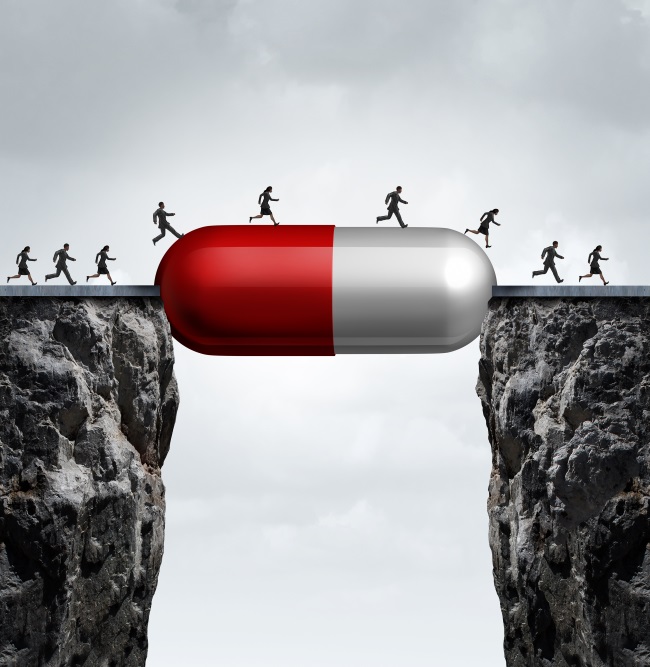 